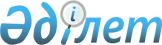 Об утверждении состава межведомственной комиссии по проблемам Семипалатинского региона
					
			Утративший силу
			
			
		
					Постановление Правительства Республики Казахстан от 11 апреля 2000 года N 550. Утратило силу постановлением Правительства РК от 13 июля 2006 года N 671        Постановление Правительства Республики Казахстан от 11 апреля 2000 годя N 550 утратило силу постановлением Правительства РК от 13 июля 2006 годя N  671 . 

 

        Учитывая необходимость координации деятельности министерств и ведомств по рчеабилитации Семипалатинского региона, пострадавшего в результате ядерных испытаний, Правительство Республики Казахстан постановляет:  

      1. Продлить полномочия межведомственной комиссии по проблемам Семипалатинского региона согласно приложению (далее - Комиссия).  

      2. Комиссии осуществлять координацию деятельности министерств и ведомств по привлечению и использованию донорской помощи с целью реабилитации населения и экологии, а также экономического развития Семипалатинского региона.  

      3. Комиссии подготовить материалы к рассмотрению вопроса о международном сотрудничестве и координации деятельности в целях реабилитации населения и экологии и экономического развития Семипалатинского региона в Казахстане на 55-й сессии Генеральной Ассамблеи Организации Объединенных Наций.  

      4. Настоящее постановление вступает в силу со дня подписания.  

      Премьер-Министр 

     Республики Казахстан 

                                              Утвержден  

                                    постановлением Правительства 

                                         Республики Казахстан 

                                    от 11 апреля 2000 года N 550 

                                    Состав 

                          межведомственной комиссии  

                  по проблемам Семипалатинского региона      Абусеитов                  - вице-Министр иностранных дел Республики       Кайрат Хуатович              Казахстан, председатель      Аханов                     - первый вице-Министр экономики Республики       Серик Ахметжанович           Казахстан      Мусатаев                   - вице-Министр природных ресурсов и       Мурат Хабдылжаппарович       охраны окружающей среды Республики                                    Казахстан      Коржова                    - вице-Министр финансов Республики       Наталья Артемовна            Казахстан      Байжанов                   - вице-Министр государственных доходов       Улан Сапарович               Республики Казахстан      Ахметов                    - вице-Министр образования и науки      Ашимжан Сулейменович         Республики Казахстан      Бектурганов                - вице-Министр культуры, информации и       Нуралы Султанович            общественного согласия Республики                                    Казахстан      Джаксалиев                 - директор Департамента стратегического      Бахытжан Мухамбетказиевич    планирования и контроля Агентства по                                    стратегическому планированию Республики                                   Казахстан (по согласованию)      Амиржанова                 - директор Департамента социального      Айтжан Мухаметдиевна         обеспечения Министерства труда и                                     социальной защиты населения Республики                                    Казахстан      Окапов                     - начальник Департамента медицинского       Найман Кабыкенович           обеспечения Министерства обороны                                   Республики Казахстан, полковник                                    медицинской службы      Жантикин                   - Председатель Комитета по атомной       Тимур Мифтахулы              энергетике Министерства энергетики,                                   индустрии и торговли Республики Казахстан      Черепнин                   - генеральный директор Национального       Юрий Семенович               ядерного центра Республики Казахстан      Ахметов                    - заместитель директора Департамента      Тлеукен Зейнекенович         нормативно-правового обеспечения и                                   международного сотрудничества                                    Министерства энергетики, индустрии и                                    торговли Республики Казахстан      Ибраев                     - первый заместитель Председателя Агентства      Серик Ескендирович           Республики Казахстан по делам                                    здравоохранения      Сизов                      - первый заместитель Председателя Агентства      Александр Павлович           Республики Казахстан по управлению                                    земельными ресурсами      Омаров                     - Аким города Семипалатинска Восточно-      Нурлан Сраилевич             Казахстанской области Республики                                    Казахстан      Курманбаев                 - директор продюсерского центра Алматинской      Ербол Асылханович            организации Международного антиядерного                                    движения "Невада-Семипалатинск"      Бозтаев                    - Председатель Международного      Нурлан Кешримович            благотворительного фонда "Полигон-29                                    августа"            (Специалисты: Мартина Н.А.                    Каберник О.И.) 
					© 2012. РГП на ПХВ «Институт законодательства и правовой информации Республики Казахстан» Министерства юстиции Республики Казахстан
				